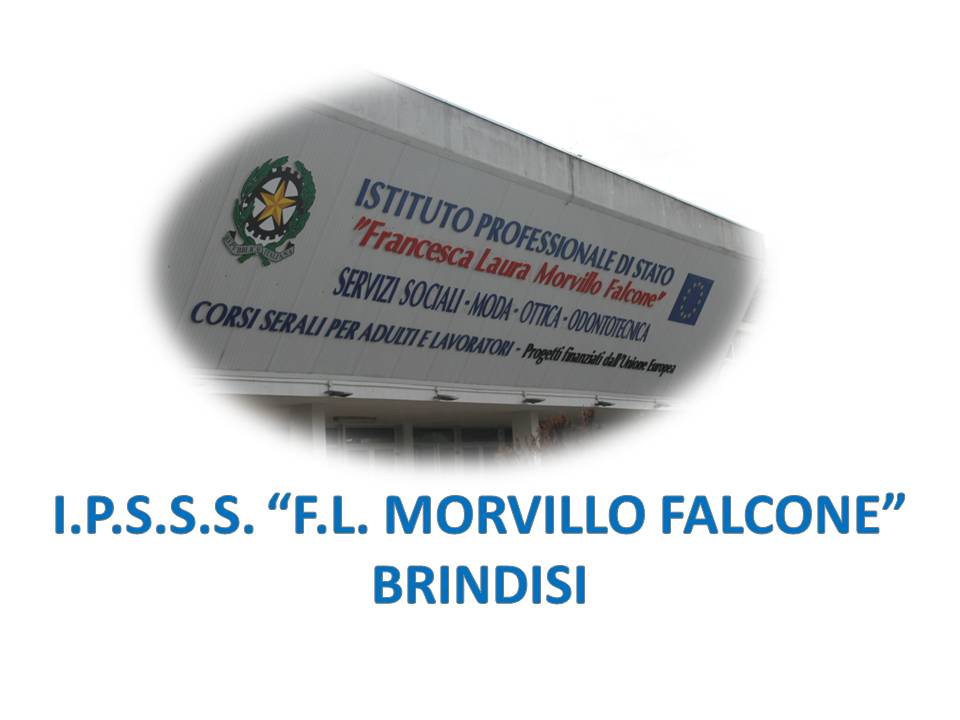 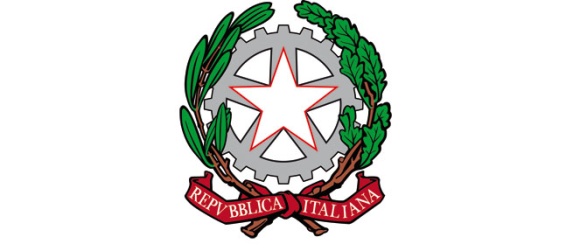 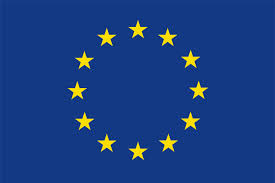 ISTITUTO PROFESSIONALE DI STATO PER I SERVIZI SOCIALI“Francesca Laura MORVILLO FALCONE”Via Galanti, 1 - Tel. 0831/513991brrf010008@istruzione.it – brrf010008@pec.istruzione.it  www.morvillofalconebrindisi.edu.it72100   B R I N D I S IRelazione finale del RESPONSABILE INDIRIZZO di  …….…. Sede…….. a.s. 20…/20…Prof. ……………….Nella presente relazione le attività svolte sono state indicate in riferimento a ciascuno dei punti previsti nella nomina.(elencare i punti della nomina e le relative attività svolte)1.	….2.	…..3.	….Punti di forza dell’attività svolta (se presenti):Punti di debolezza e difficoltà incontrate nello svolgimento delle attività (se presenti):Eventuali proposte:Brindisi, ______________Il docente ____________________